SISTEM DIAGNOSIS KERUSAKAN MOBIL DENGAN METODE CASE-BASED REASONING (STUDI KASUS: BENGKEL MOBIL DENSO MOTOR)Oleh:Nama: Mychael GunawanNIM: 51140018SkripsiDiajukan sebagai salah satu syarat untuk memperoleh gelar Sarjana KomputerProgram Studi Teknik Informatika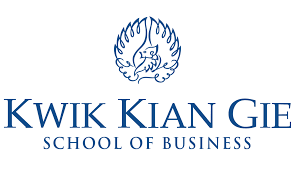 INSTITUT BISNIS dan INFORMATIKA KWIK KIAN GIEJAKARTA2019